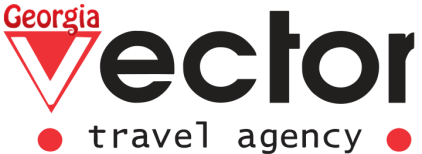 GRAPE HARVEST, WINE MAKING, CULINARY – QUEST-TOURACCOMMODATION: 3 nights in Kakheti
DATES: September-OctoberDAY 1:  TBILISI – Kakheti ( Approx. 120 km.)Arrival in Tbilisi, meeting at the airport with a representative of the company.			.Transfer to the region Kakheti. Check-in at the hotel.Welcome dinner with a show program of national folk. (Overnight at the Hotel in Kakheti).* The detailed program of the first day, depends on the flight details of the group.DAY 2:  KAKHETIBreakfast at the hotel. Check out.Transfer to the Kakheti region - the cradle of wine and winemaking.Excursion, stylized as the quest "In search of a lost recipe":Visiting objects: City of love – Sighnaghi, Monastry Bodbe, the family house of Alexander Chavchavadze in the village of Tsinandali, Winery “Shumi”.Lunch in a charming rural house. The hosts will prepare for us a few puzzles, and we will need to find the lost recipe.The game "Try Georgia to taste."Dinner and tasting of young wine in one of the cellars of Kakheti. Before dinner, we will have fun culinary master classes in Georgian cuisine, which will be held by a hospitable hostess.The team should set one Georgian table and appoint a host. We will bake Georgian bread - Shoti in tone, prepare Georgian sweets - Churchkhela. We will surely learn how to make Khinkali correctly. (Overnight at the Hotel in Kakheti)DAY 3: KAKHETIToday you will have a unique opportunity to feel like a Georgian winemaker. We are going to harvest to one of the Kakheti winemakers. We wander between the thickets of the vine and admire the ripe juicy berries. Then we will help to collect the grapes, we will learn how the clusters are crushed in Georgia to get delicious juice from them. After hard, but such an exciting job, we will certainly be treated to fresh grape juice.Outdoor picnic in vineyard.Game - “Feel the difference.”Can you distinguish wines Saperavi, Usahelauri and Rkatsiteli without looking at the bottle? Today you will discover the language of wine, learn about tasting techniques. After exploring the world of wine, teams will try everything from the highest quality wines to cheap port. Sommelier secrets will no longer be secrets for you.A test awaits you: blindfolded must guess the region of origin, grape variety and the season of its collection, as well as the price range of a number of wines. Participants will be pleasantly surprised with their new skills and abilities!In the evening, we are waiting for not just dinner, but a whole intimate feast with toasts full of philosophical meaning to the accompaniment of local songs. Today we will recall dance workshops and prepare one joint dance, which we will dance together for a gala dinner.The Georgian feast, or as the Georgians call it “Supra” is a real performance. With its own rules, rituals, traditions - it has no analogues in the world. A feast in Georgia is invariably led by Tamada, he is the one who sets the rules at the table. All secrets of the feast in Georgian, the art of saying toasts, drinking from the horn, the tricks of the Tamada and many other things will be revealed to you today. (Overnight at the Hotel in Kakheti)DAY  4 KAKHETI-TBILISIBreakfast at the hotelCheck out and transfer to the airport of Tbilisi*Prices can be changed according to the currency/dollar exchange rate at the time of booking.*The hotels can be replaced with similar ones.* Company has the right to change excursion days and sequence of tourist sites, according to the weather and/or other force-majeure situations.For more information regarding the prices, please contact our staff . You can find our contact details in the "Contacts" section.THE PRICES INCLUDETHE PRICES EXCLUDE*Accommodation with breakfast*Transfer:  Transfer: Airport-Hotel-Airport 
*Transportation according to the program*All excursions according to the program *English-Speaking Guide during the whole tour*Entrance tickets to museums according to the program*  All lunches, dinners, master classes and tastings according to the program*Flight Tickets  
*Personal Expenses 
*Health Insurance (1.5$ per day)*lunches & dinners out of the program